Titre : ArchimèdeFait par : Jonathan, Nathan, Antoine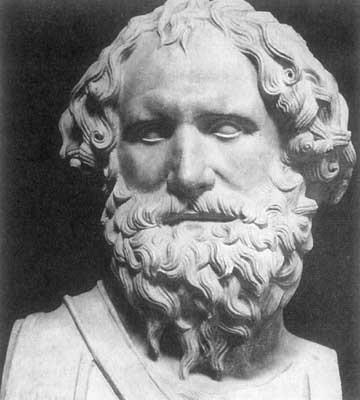 Nom : ArchimèdeLocalité : SyracusePays : GrècePériode de temps : 3e siècle  av. J-C.Son ami : HiéronPhrase : EurêkaThéorie : L’orsqu’on plongent un objet dans l’eau il déplace de l’eau ce qui détermine sa masse volumique (Pousser d’archimède). 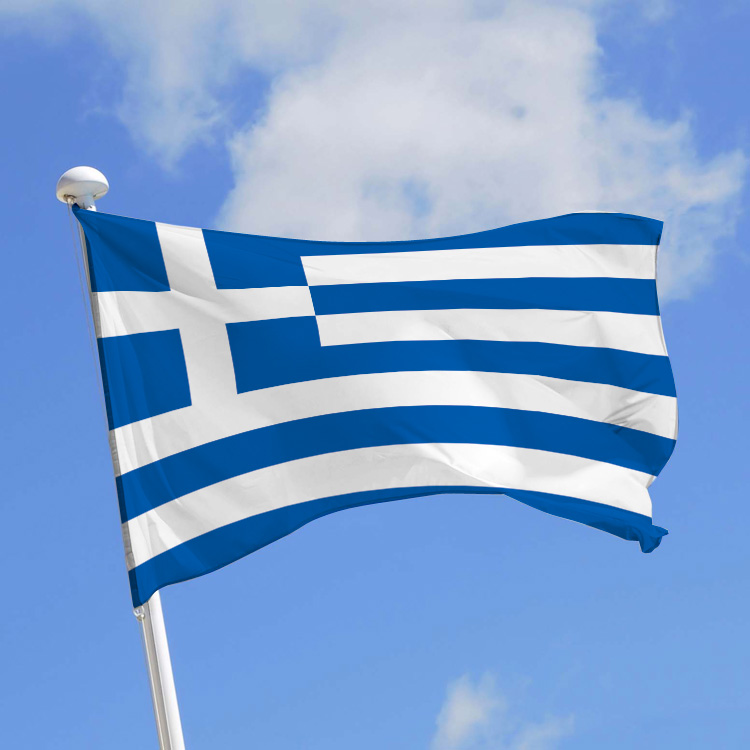 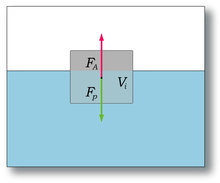 